Apps to help with Remote Learning & homeworkThis is a list of things you can do to make reading and writing easier when you are at home. Each section has a link to enable you to access it on Google, Apple, Microsoft or Android. Just click the one for the device that you use.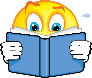 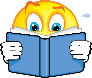  Help with readingReading websites that will read out loud for youGoogle Chrome 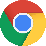 Read aloud – When you have installed it in google chrome, you can select whatever you want to read and click on the loudspeaker icon. https://chrome.google.com/webstore/detail/read-aloud-a-text-to-spee/hdhinadidafjejdhmfkjgnolgimiaplp?hl=enYou can turn on ‘screen reader’ in your school google accounthttps://support.google.com/accounts/answer/7177379?co=GENIE.Platform%3DDesktop&hl=en&oco=1iPad/iOS  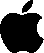 ‘Speak selection’ or ‘speak screen’ https://www.callscotland.org.uk/information/text-to-speech/text-to-speech-ipad/https://www.callscotland.org.uk/blog/using-speak-selection-on-your-ipad/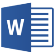 Microsoft Word  You can download this and add it to Word https://www.wordtalk.org.uk/home/You can use the Microsoft Windows dictation command for your whole windows computer https://www.wikihow.com/Dictate-on-WordYou can use ‘Speak text to speech’ in Word or PowerPoint https://support.office.com/en-gb/article/use-the-speak-text-to-speech-feature-to-read-text-aloud-459e7704-a76d-4fe2-ab48-189d6b83333c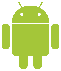 Android  Select to Speak – Android Accessibility Help https://support.google.com/accessibility/android/answer/7349565?hl=enText-to-Speech output – Android Accessibility Help https://support.google.com/accessibility/android/answer/6006983?hl=enHeadaches or blurry vision when you readChange the background colour or add a tint to the screenGoogle Chrome Colour overlay from Google Chrome to reduce the contrast https://chrome.google.com/webstore/detail/color-overlay/glejbiebgbadpnhcjmidgclkjeelddgk?hl=eniPad/iOS  How to use Display Accommodations on iPhone and iPad https://www.imore.com/how-use-display-accommodations-and-color-filters-iphone-and-ipadMicrosoft Word  Add, change or delete the background colour in Word https://support.office.com/en-gb/article/add-change-or-delete-the-background-color-in-word-db481e61-7af6-4063-bbcd-b276054a5515Android  This will depend on the type of phone https://www.google.com/search?rlz=1C1GCEA_enGB848GB848&source=univ&tbm=isch&q=How+to+add+a+screen+overlay+to+an+android+phone&sa=X&ved=2ahUKEwjQqqnh_PvpAhWfUhUIHTCKD40QsAR6BAgFEAE&biw=1366&bih=667&safe=active&ssui=onMaking the writing biggerGoogle Chrome Change text, image and video sizes https://support.google.com/chrome/answer/96810?hl=en-GBiPad/iOS  Use the ‘zoom’ function https://www.imore.com/how-use-zoom-accessibility-iphone-and-ipadUsing the iPad to support learners with visual difficulties https://www.callscotland.org.uk/blog/using-the-ipad-to-support-learners-with-visual-difficulties/Microsoft Word  Change the font size https://support.office.com/en-gb/article/change-the-font-size-931e064e-f99f-4ba4-a1bf-8047a35552beAndroid  Magnification – Android Accessibility Help https://support.google.com/accessibility/android/answer/6006949?hl=enFont size and display size – Android Accessibility Help https://support.google.com/accessibility/android/answer/6006972?hl=en&ref_topic=9079043Help with writing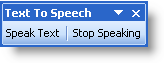 Speaking what you want to write (dictation)Google Chrome Google Docs Open a new document and click on ‘tools’ and select ‘ voice typing https://www.smore.com/91m4v-voice-typing-in-google-docsiPad/iOS  Speaking what you want to type (dictation) https://www.callscotland.org.uk/information/speech-recognition/siri/Microsoft Word Dictate is an app you can download and add to Microsoft Word https://www.callscotland.org.uk/information/speech-recognition/dictate/You can use a tool in Word to let you speak what you want to write https://support.microsoft.com/en-gb/help/14198/windows-7-dictate-text-using-speech-recognitionAndroid  Use Google voice typing https://www.callscotland.org.uk/information/speech-recognition/android/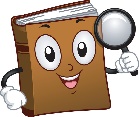 Help with new/tricky words and their meanings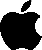 An excellent online dictionary with simple, easy to understand definitions is Cambridge Learner’s Dictionary  https://dictionary.cambridge.org/dictionary/learner-english/You can search by saying the word in the Merriam Webster dictionary, so spelling isn’t important. You can use it online or download the app for Apple and Android. https://www.merriam-webster.com/Merriam Webster Visual Dictionary – This uses images to help you remember word meanings. You can use it online or download the app for Apple and Android. http://www.visualdictionaryonline.com/index.php